IMPLEMENTASI KURIKULUM 2013 PADA MATA PELAJARAN PENDIDIKAN PANCASILA DAN KEWARGANEGARAAN (PPKN)DI SMA NEGERI 1 MASBAGIK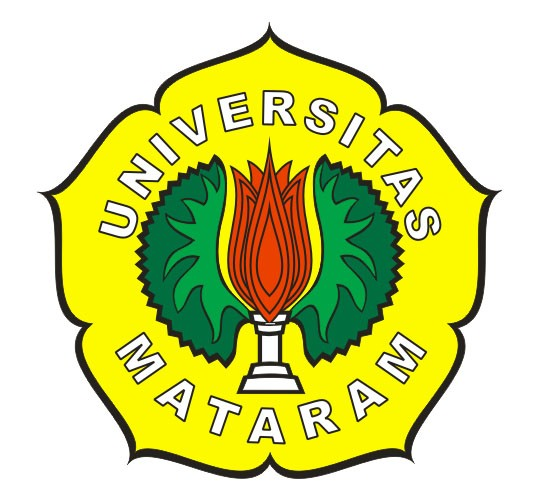 SKRIPSIDiajukan untuk Memenuhi Salah Satu Persyaratan dalam Menyelesaikan Program Sarjana (S1) Program Studi Pendidikan Pancasila dan Kewarganegaraan Jurusan Pendidikan Ilmu Pengetahuan SosialUniversitas MataramOleh:YUL ‘AINIEIB 010 027PROGRAM STUDI PENDIDIKAN PANCASILA DAN KEWARGANEGARAANFAKULTAS KEGURUAN DAN ILMU PENDIDIKANUNIVERSITAS MATARAM2015